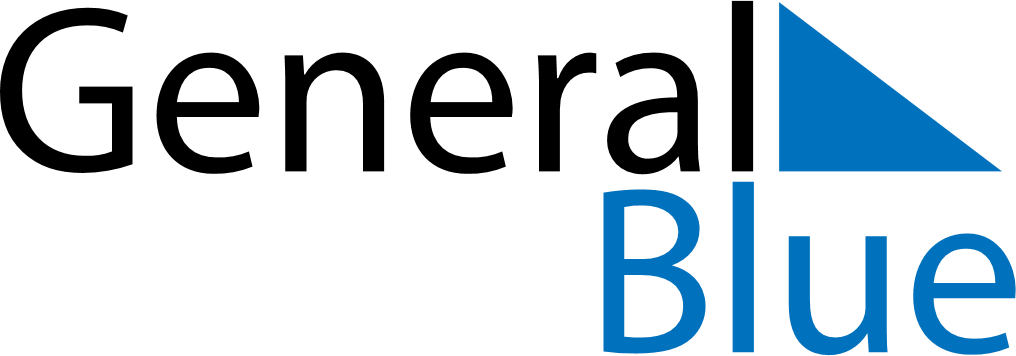 August 2018August 2018August 2018August 2018Equatorial GuineaEquatorial GuineaEquatorial GuineaMondayTuesdayWednesdayThursdayFridaySaturdaySaturdaySunday123445Armed Forces Day6789101111121314151617181819Constitution Day20212223242525262728293031